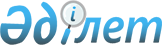 Об Аргандыкове Д.Р.Постановление Правительства Республики Казахстан от 13 августа 2014 года № 921

      Правительство Республики Казахстан ПОСТАНОВЛЯЕТ:

      назначить Аргандыкова Даулета Рашидовича вице-министром здравоохранения и социального развития Республики Казахстан, временно, на период учебного отпуска Егемберды Ергали Куандыкулы.      Премьер-Министр

      Республики Казахстан                     К. Масимов
					© 2012. РГП на ПХВ «Институт законодательства и правовой информации Республики Казахстан» Министерства юстиции Республики Казахстан
				